СортА винограда  НА 2023Г:ОписаниеЦенаКол-воВиноград  Русвен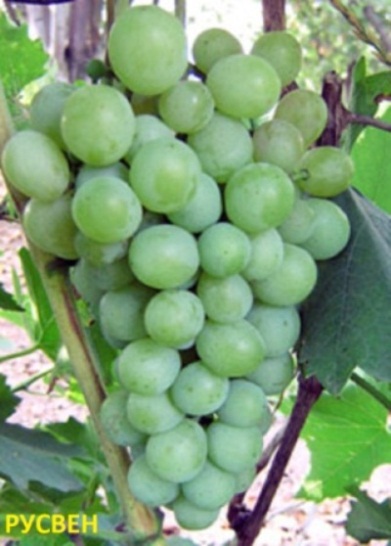 Сорт винограда очень раннего срока созревания (110-115 дней). Кусты средне- или сильнорослые. Грозди крупные, 350-550 г, до 1 кг цилиндро-конические, реже - цилиндрические, среднеплотные Ягоды крупные, 23x22 мм, округлые, матово-зеленого цвета, средним весом 5-6 г. На солнце ягоды имеют бледнокрасную окраску. Ягоды сочные, приятного вкуса, со специфическим (шалфейным) мускатным ароматом. 50030Виноград  Коринка  русская    КИШМИШ  (Vitis vinifera)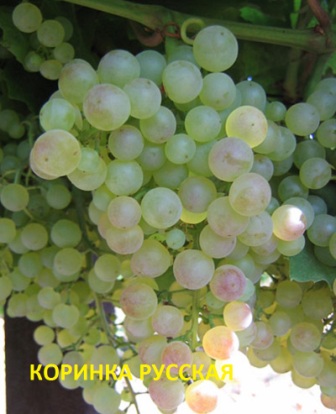 Грозди средние и мелкие до 200-300гр. Ягоды д-8-10мм, золотистые,розовеющие с солнечной стороны.Мякоть сочная,сладкая, без аромата, без семян, в августе.250/50030Виноград СИНИЙ КРУПНЫЙ (неукрыв)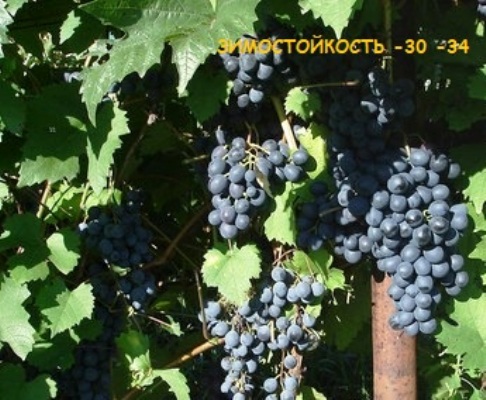 Сорт созревает август-сентябрь, ягоды темно-синие ,сладкие , Д -2-3см,  морозостойкий5003Виноград Гибрид №1 (Синий НЕУКРЫВНОЙ)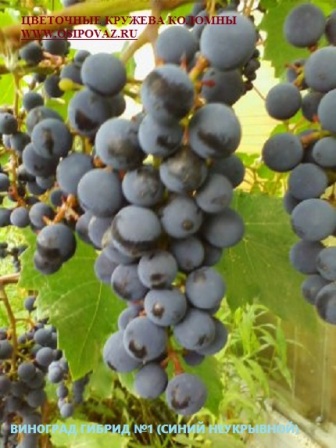 Сорт созревает август-сентябрь, ягоды фиолетовые ,сладкие ,без привкуса Изабеллы, Д -1-1,5см,  морозостойкий5003Виноград  Мускат  синий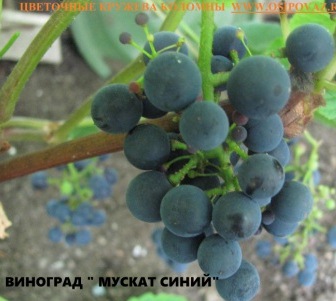 Средне-ранний сорт ,ягоды фиолетовые Д до -1-1,5 см ,вкус мускатный,укрывной5004Виноград  Алешенькин  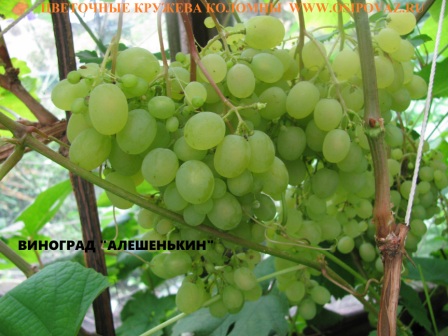 Гроздь крупная, коническая, иногда ветвистая, рыхлая, сочная. Средний вес 500 г- до 2 кг. Ягода средняя и крупная, 4,5 г, янтарная, с белым налетом, слабоовальная. Вкус приятный, сладкий, мякоть хрустящая.Куст сильнорослый. Требует нормирования урожая.Созревает в конце июля-начале августа.5003Виноград  Белый Жемчуг (НЕУКРЫВ)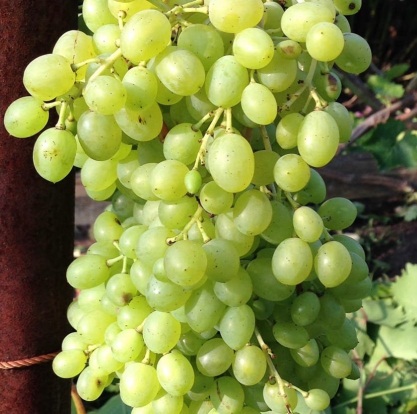 Сорт винограда Белый Жемчуг относится к ранним (срок созревания – 120-130 дней). Гроздья вырастают небольшими, плотными, массой 150-200 грамм. Вначале ягоды зеленые, но со временем становятся желтоватыми. Ягодки относительно небольшие (3-4 г), сладкие и сочные. Сорт винограда Белый Жемчуг относится к высокоурожайным – вызревание достигает 80%. Стоит учесть, что молодые кусты начинают плодоносить лишь на 4 год.Данный сорта  выдерживает без укрытия морозы до -26 градусов, и стоек к основным болезням и вредителям винограда.50040Виноград Лидия (неукрыв)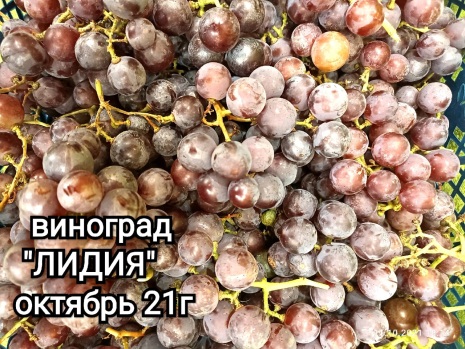 Среднеспелый сорт, первые спелые ягоды появляются на 150-160 день после цветения. Растение средней силы роста, ягодные кисти не очень крупные. Вес грозди около 100 грамм, виноградины круглые или чуть овальные, с тёмно-красным цветом кожицы и мякоти. На кожице присутствует восковой налет, что придает ей легкий розово-фиолетовый оттенок. Вкус Лидии гармоничный, кисло-сладкий с земляничным привкусом.Приятной особенностью сорта есть земляничный запах. Чем дольше грозди выспевают на лозе, тем насыщеннее и слаще будет их вкус. Урожай с одного взрослого растения достигает 40-42 килограммов ягод.50020Виноград ИЗАБЕЛЛА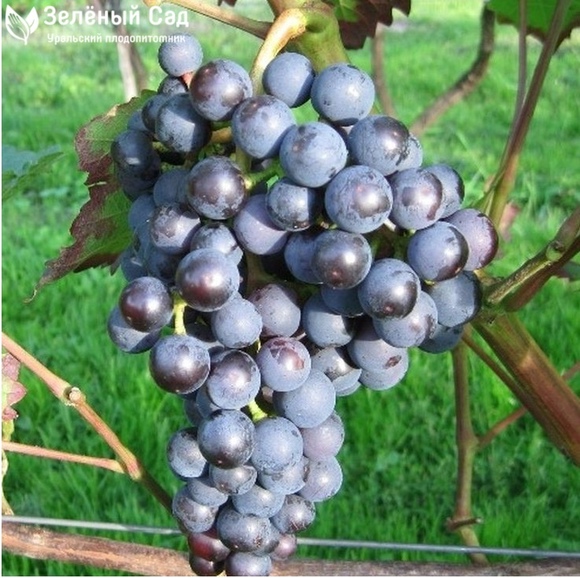  Один из самых известных столово-технических сортов плодовой культуры. Каждый плодоносящий побег образует 2-3 грозди, из-за этого урожайность достигает 50-60 кг; Округлые ягоды сине-черные с сизым налётом- весят 2,5-3 г50011Виноград ЖЕМЧУГ САБА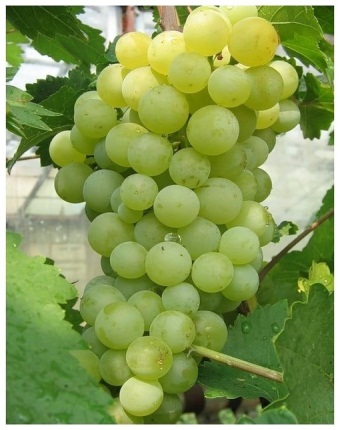 Очень раннее созревание. Первые урожаи поспевают в конце июля — начале августа. Полный цикл созревания не превышает 115 дней.  Наливаясь, ягоды этого сорта приобретают золотисто-зеленый окрас. На их поверхности выступает тонкий, белесый, легко стираемый восковой налет. Очень тонкая кожица ягод неустойчива к растрескиванию. Ягоды средней величины, округлой формы. По размерам не превышают 2 см. В каждой ягоде 1-2 мелкие косточки. Морозостойкость до   -27.50033Виноград ЛУСАЙЛ   неукрыв.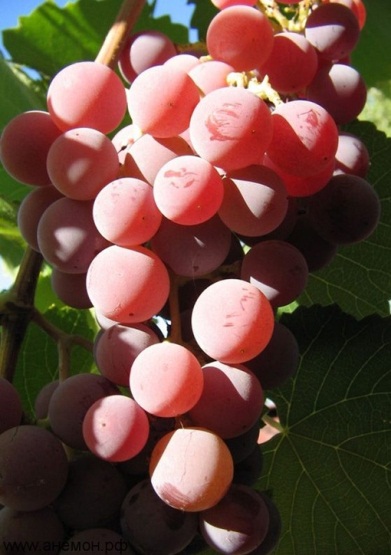 Ягода средняя и крупная, округлая, темно-красная. Мякоть слизистая. Кожица средней плотности, толстая, грубая, хорошо отделяется от мякоти. Вкус ярко выраженный (ВКУС ИЗАБЕЛЛЫ). Сила роста кустов большая, вызревание лозы хорошее. Относится к столовым сортам ранне- среднего или среднего срока созревания, созревает в конце августа - начале сентября. Урожайность высокая. Сорт очень устойчив к грибным болезням, возделывается в не укрывной культуре. Сорт обладает очень высокой транспортабельностью.50010Виноград ЛИЕПАЯС ДЗИНТЕРС  неукрыв.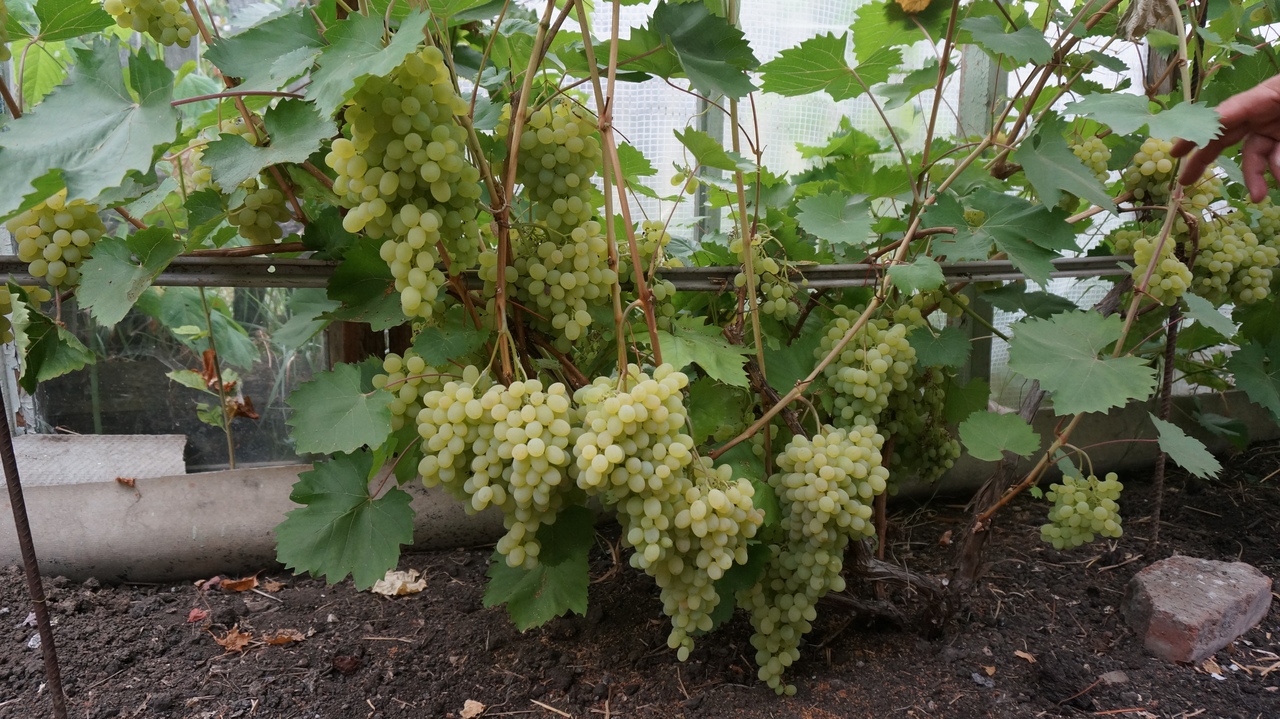 Очень раннего срока созревания. Плоды на винограде имеют белый оттенок, СЛАДКИЕ МУСКАТНЫЕ. Средняя по толщине кожица. Во время еды она практически не заметна. Внутри плодов скрывается мясистая, сочная мякоть, которая тает во рту. Вес одной виноградины – от 4 до 5 граммов. Плоды обладают округлой формой.  Морозостойкость, °C   -25. Требует ОПЫЛИТЕЛЯ50010Виноград СОМЕРСЕТ СИДЛИС  кишмиш неукрыв.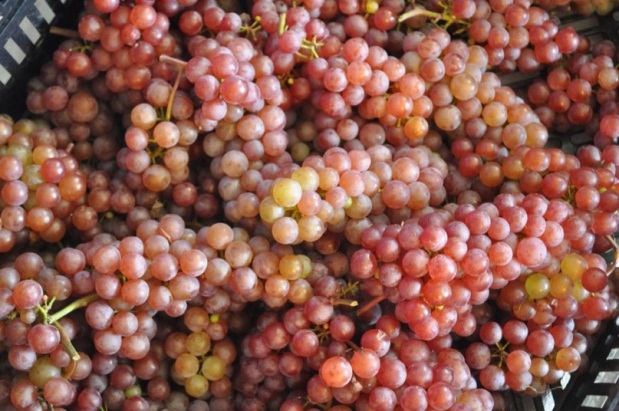 Сорт сверх раннего срока созревания урожая; имеет отличную устойчивость к грибным болезням; морозостойкость -30. Бессемянный сорт. Ягоды круглые, розово-желтые  с восковым налетом, собраны в кисти, весом до 200 г. Имеют специфический земляничный аромат.5008Д2 чешский ЧЕРНЫЙ КРУПНЫЙ   НЕТ ОПИСАНИЯ И ФОТО5003Д3 чешский СИНИЙ КРУПНЫЙ СЛАДКИЙ  НЕТ ОПИСАНИЯ И ФОТО5003Д4 чешский ЧЕРНЫЙ КРУПНЫЙ СЛАДКИЙ  НЕТ ОПИСАНИЯ И ФОТО5005